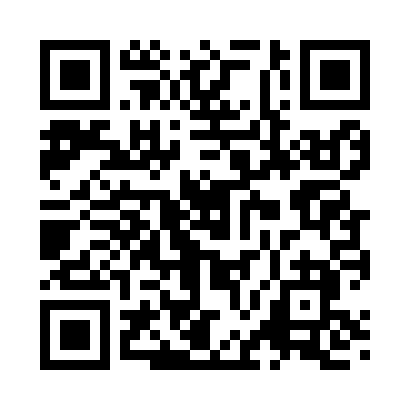 Prayer times for Karthaus, Pennsylvania, USAMon 1 Jul 2024 - Wed 31 Jul 2024High Latitude Method: Angle Based RulePrayer Calculation Method: Islamic Society of North AmericaAsar Calculation Method: ShafiPrayer times provided by https://www.salahtimes.comDateDayFajrSunriseDhuhrAsrMaghribIsha1Mon4:045:441:165:178:4910:292Tue4:055:451:175:178:4910:283Wed4:055:451:175:178:4810:284Thu4:065:461:175:188:4810:285Fri4:075:461:175:188:4810:276Sat4:085:471:175:188:4810:267Sun4:095:481:185:188:4710:268Mon4:105:481:185:188:4710:259Tue4:115:491:185:188:4610:2410Wed4:125:501:185:188:4610:2411Thu4:135:501:185:188:4610:2312Fri4:145:511:185:188:4510:2213Sat4:155:521:185:188:4410:2114Sun4:165:531:185:188:4410:2015Mon4:175:531:195:188:4310:1916Tue4:185:541:195:188:4310:1817Wed4:205:551:195:178:4210:1718Thu4:215:561:195:178:4110:1619Fri4:225:571:195:178:4110:1520Sat4:235:581:195:178:4010:1421Sun4:245:581:195:178:3910:1322Mon4:265:591:195:178:3810:1223Tue4:276:001:195:178:3710:1024Wed4:286:011:195:168:3610:0925Thu4:306:021:195:168:3510:0826Fri4:316:031:195:168:3510:0627Sat4:326:041:195:168:3410:0528Sun4:346:051:195:158:3310:0429Mon4:356:061:195:158:3210:0230Tue4:366:071:195:158:3010:0131Wed4:386:081:195:148:299:59